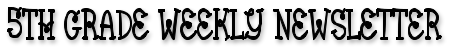 February 21-24, 2012                                                                                                            Volume 23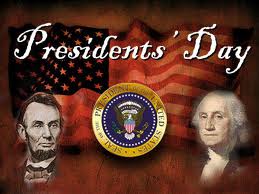 